ΑΔΑ: 72Υ67ΛΒ-5ΩΒΚομοτηνή, 27/1/2016Αριθμ. Πρωτ. : ΔΟ οικ. 490ΕΛΛΗΝΙΚΗ ΔΗΜΟΚΡΑΤΙΑ                                                                            ΠΕΡΙΦΕΡΕΙΑ ΑΝ.ΜΑΚΕΔΟΝΙΑΣ & ΘΡΑΚΗΣΣτοιχεία Εκτέλεσης Προϋπολογισμού σύμφωνα με τις διατάξεις του άρθρου 15 του Ν. 4305/2014Περίοδος: Δεκέμβριος 2015Στοιχεία Εκτέλεσης Προϋπολογισμού Δεκέμβριος 2015Σελίδα 1Στοιχεία Εκτέλεσης Προϋπολογισμού Δεκέμβριος 2015Σελίδα 2Στοιχεία Εκτέλεσης Προϋπολογισμού Δεκέμβριος 2015Σελίδα 3Στοιχεία Εκτέλεσης Προϋπολογισμού Δεκέμβριος 2015Σελίδα 4ΕΣΟΔΑΕΣΟΔΑΕΣΟΔΑΕΣΟΔΑΕΣΟΔΑΚΑΕΟνομασίαΠροϋπολογισθένταΒεβαιωθένταΕισπραχθέντα0158ΕΠΙΧΟΡΗΓΗΣΗ ΓΙΑ ΔΑΠΑΝΕΣ ΛΕΙΤΟΥΡΓΙΑΣ ΤΩΝ ΠΑΣΗΣ ΦΥΣΕΩΣ ΠΡΟΝΟΙΑΚΩΝ ΙΔΡΥΜΑΤΩΝ622.500,00317.800,00317.800,000159ΕΠΙΧΟΡΗΓΗΣΗ ΓΙΑ ΛΟΙΠΕΣ ΔΑΠΑΝΕΣ1.862.749,25768.452,53768.452,530199ΕΠΙΧΟΡΗΓΗΣΕΙΣ ΓΙΑ ΛΟΙΠΟΥΣ ΣΚΟΠΟΥΣ ΠΟΥ ΔΕΝ ΚΑΤΟΝΟΜΑΖΟΝΤΑΙ ΕΙΔΙΚΑ25.000,003.000,003.000,000211ΕΠΙΧΟΡΗΓΗΣΕΙΣ ΚΑΙ ΕΙΣΦΟΡΕΣ ΑΠΟ ΝΠΔΔ, ΟΡΓΑΝΙΣΜΟΥΣ Η ΕΙΔΙΚΟΥΣ ΛΟΓΑΡΙΑΣΜΟΥΣ ΕΣΩΤΕΡΙΚΟΥ80.336,0050.080,4050.080,400221   ΕΠΙΧΟΡΗΓΗΣΕΙΣ ΑΠΟ ΝΠΙΔ, ΟΡΓΑΝΙΣΜΟΥΣ ΙΔ. Ή ΙΔΡΥΜΑΤΑ1.400,001.400,001.400,001226ΈΣΟΔΟ ΑΠΟ ΕΙΣΠΡΑΞΗ ΤΕΛΟΥΣ ΑΔΕΙΑΣ ΚΑΙ ΤΕΛΟΥΣ ΜΕΤΑΒΙΒΑΣΗΣ ΑΥΤΟΚΙΝΗΤΩΝ ΟΧΗΜΑΤΩΝ2.273.000,002.514.818,662.514.818,661252ΕΣΟΔΑ ΑΠΟ ΚΑΠ ΓΙΑ ΛΕΙΤΟΥΡΓΙΚΕΣ ΚΑΙ ΛΟΙΠΕΣ ΓΕΝΙΚΕΣ ΔΑΠΑΝΕΣ24.776.417,6318.750.994,2618.750.994,261299ΕΣΟΔΑ ΑΠΟ ΤΕΛΗ ΚΑΙ ΔΙΚΑΙΩΜΑΤΑ0,004.232,284.232,283299ΕΣΟΔΑ ΑΠΟ ΠΡΟΣΦΟΡΑ ΛΟΙΠΩΝ ΥΠΗΡΕΣΙΩΝ ΠΟΥ ΔΕΝ ΚΑΤΟΝΟΜΑΖΟΝΤΑΙ ΕΙΔΙΚΑ7.900,006.167,536.167,533393   ΕΣΟΔΑ ΑΠΟ ΤΙΜΗΜΑ ΛΟΓΩ ΠΑΡΑΧΩΡΗΣΗΣ ΑΚΙΝΗΤΩΝ ΓΕΝΙΚΑ161.000,00145.910,41145.910,413412ΕΣΟΔΑ ΑΠΟ ΕΚΜΙΣΘΩΣΗ ΚΑΤΑΣΤΗΜΑΤΩΝ ΓΕΝΙΚΑ3.000,005.875,415.875,413419   ΕΣΟΔΑ ΑΠΟ ΕΚΜΙΣΘΩΣΗ ΛΟΙΠΗΣ ΑΚΙΝΗΤΗΣ ΠΕΡΙΟΥΣΙΑΣ18.300,0014.058,2214.058,223511ΤΟΚΟΙ ΑΠΟ ΚΑΤΑΘΕΣΕΙΣ ΣΕ ΤΡΑΠΕΖΕΣ651.190,27608.385,05608.385,053519ΤΟΚΟΙ ΛΟΙΠΩΝ ΠΕΡΙΠΤΩΣΕΩΝ500,00244,68244,684219ΛΟΙΠΑ ΠΡΟΣΤΙΜΑ ΚΑΙ ΧΡΗΜΑΤΙΚΕΣ ΠΟΝΕΣ489.450,00378.002,32378.002,324229ΛΟΙΠΑ ΠΑΡΑΒΟΛΑ126.150,0084.166,2384.166,235241ΈΣΟΔΑ ΥΠΕΡ ΙΚΑ1.066.060,354.488,064.488,065291ΕΣΟΔΑ ΥΠΕΡ ΤΟΥ ΔΗΜΟΣΙΟΥ41.500,0023.000,9723.000,975411ΠΡΟΙΟΝ ΔΩΡΕΑΣ1.000,00993,00993,005511ΕΠΙΣΤΡΟΦΗ ΧΡΗΜΑΤΩΝ ΓΙΑ ΤΑΚΤΟΠΟΙΗΣΗ ΧΡΗΜΑΤΙΚΩΝ ΕΝΤΑΛΜΑΤΩΝ ΠΡΟΠΛΗΡΩΜΗΣ15.721,1530.513,7130.513,715519ΛΟΙΠΕΣ ΕΠΙΣΤΡΟΦΕΣ ΧΡΗΜΑΤΩΝ ΓΙΑ ΤΑΚΤΟΠΟΙΗΣΗ ΧΡΗΜΑΤΙΚΩΝ ΕΝΤΑΛΜΑΤΩΝ ΚΑΙ ΠΡΟΚΑΤΑΒΟΛΩΝ ΓΕΝΙΚΑ0,00240,00240,005521ΕΠΙΣΤΡΟΦΗ ΑΠΟΔΟΧΩΝ, ΣΥΝΤΑΞΕΩΝ, ΒΟΗΘΗΜΑΤΩΝ ΚΑΙ ΑΠΟΖΗΜΙΩΣΕΩΝ ΠΟΥ ΚΑΤΑΒΛΗΘΗΚΑΝ ΧΩΡΙΣ ΝΑ ΟΦΕΙΛΟΝΤΑΙ9.238,6711.942,7311.942,735529ΛΟΙΠΕΣ ΕΠΙΤΡΟΦΕΣ ΠΟΣΩΝ ΠΟΥ ΚΑΤΑΒΛΗΘΗΚΑΝ ΧΩΡΙΣ ΝΑ ΟΦΕΙΛΟΝΤΑΙ19.534,8719.534,8719.534,875599ΕΠΙΣΤΡΟΦΗ ΧΡΗΜΑΤΩΝ ΛΟΙΠΩΝ ΠΕΡΙΠΤΩΣΕΩΝ8.044,548.044,548.044,545687  ΕΣΟΔΑ ΑΠΟ ΑΠΟΚΑΤΑΣΤΑΣΗ ΖΗΜΙΩΝ,ΑΠΟΛΕΙΩΝ,ΚΛΠ5.550,0014.263,1914.263,195689ΛΟΙΠΑ ΕΣΟΔΑ ΠΟΥ ΔΕΝ ΚΑΤΟΝΟΜΑΖΟΝΤΑΙ ΕΙΔΙΚΑ11.206,1084.728,5884.728,586129ΕΠΙΧΟΡΗΓΗΣΕΙΣ ΓΙΑ ΛΟΙΠΟΥΣ ΣΚΟΠΟΥΣ35.520,000,000,006669ΔΙΑΦΟΡΑ ΈΣΟΔΑ5.230,495.230,495.230,498521ΠΡΟΣΤΙΜΑ ΚΑΙ ΧΡΗΜΑΤΙΚΕΣ ΠΟΙΝΕΣ160.366,57186.445,15186.445,15T100ΤΑΜΕΙΑΚΟ ΥΠΟΛΟΙΠΟ42.832.449,1742.700.084,2042.700.084,209459ΔΙΑΦΟΡΑ ΕΡΓΑ76.958.951,000,000,009479ΛΟΙΠΩΝ ΥΠΟΥΡΓΕΙΩΝ420.000,000,000,009919ΕΠΙΧΟΡΗΓΗΣΕΙΣ ΓΙΑ ΛΟΙΠΟΥΣ ΣΚΟΠΟΥΣ1.600,000,000,00ΣΥΝΟΛΟ ΕΣΟΔΩΝΣΥΝΟΛΟ ΕΣΟΔΩΝ152.690.866,0666.743.097,4766.743.097,47ΕΞΟΔΑΕΞΟΔΑΕΞΟΔΑΕΞΟΔΑΕΞΟΔΑΚΑΕΟνομασίαΠροϋπολογισθένταΕνταλματοποιηθένταΠληρωθέντα0211ΒΑΣΙΚΟΣ ΜΙΣΘΟΣ2.562.103,96703.593,59703.593,590213ΟΙΚΟΓΕΝΙΑΚΗ ΠΑΡΟΧΗ.82.650,009.090,009.090,000215ΕΠΙΔΟΜΑ ΘΕΣΗΣ ΕΥΘΥΝΗΣ188.500,00112.800,00112.800,000216ΠΡΟΣΩΠΙΚΗ ΔΙΑΦΟΡΑ (ΑΡΘΡΟ 9 ΤΟΥ Ν.2470/97)5.000,000,000,000219ΛΟΙΠΑ ΓΕΝΙΚΑ ΕΠΙΔΟΜΑΤΑ2.950,00980,08980,080221ΜΙΣΘΟΛΟΓΙΚΕΣ ΔΙΑΦΟΡΕΣ ΒΑΣΕΙ ΕΝΙΑΙΟΥ ΜΙΣΘΟΛΟΓΙΟΥ- ΒΑΘΜΟΛΟΓΙΟΥ (ΑΡΘΡΟ 29 ΠΑΡ. 2, Ν.4024/27-10-2011)29.760,000,000,000225ΕΠΙΔΟΜΑ ΕΠΙΚΙΝΔΥΝΗΣ ΚΑΙ ΑΝΘΥΓΙΗΝΗΣ ΕΡΓΑΣΙΑΣ.69.200,0014.280,0014.280,000228ΕΠΙΔΟΜΑ ΠΡΟΒΛΗΜΑΤΙΚΩΝ ΚΑΙ ΠΑΡΑΜΕΘΟΡΟΡΙΩΝ ΠΕΡΙΟΧΩΝ125.891,0415.000,0015.000,000229ΛΟΙΠΑ ΕΙΔΙΚΑ ΕΠΙΔΟΜΑΤΑ.37.771,0032.940,0032.940,000271ΒΑΣΙΚΟΣ ΜΙΣΘΟΣ5.735,000,000,000272ΕΠΙΔΟΜΑ ΧΡΟΝΟΥ ΥΠΗΡΕΣΙΑΣ1.346,000,000,000274ΟΙΚΟΓΕΝΕΙΑΚΗ ΠΑΡΟΧΗ190,000,000,000275ΕΠΙΔΟΜΑ ΘΕΣΕΩΣ ΕΥΘΥΝΗΣ156,000,000,000276ΕΠΙΔΟΜΑ ΝΟΣΟΚΟΜΕΙΑΚΗΣ ΑΠΑΣΧΟΛΗΣΗΣ, ΑΠΟΔΟΣΗΣ ΚΑΙ ΕΙΔΙΚΩΝ ΣΥΝΘΗΚΩΝ ΑΣΚΗΣΗΣ ΙΑΤΡΙΚΟΥ ΕΡΓΟΥ791,000,000,000277ΠΑΓΙΑ ΑΠΟΖΗΜΙΩΣΗ ΣΥΜΜΕΤΟΧΗΣ ΣΕ ΣΕΜΙΝΑΡΙΑ ΚΑΙ ΕΝΗΜΕΡΩΣΗΣ ΒΙΒΛΙΟΘΗΚΗΣ748,000,000,000279ΛΟΙΠΑ ΕΠΙΔΟΜΑΤΑ ΚΑΙ ΑΠΟΖΗΜΙΩΣΕΙΣ2.367,000,000,000283ΑΠΟΖΗΜΙΩΣΗ ΠΡΟΣΩΠΙΚΟΥ ΠΟΥ ΑΠΟΛΥΕΤΑΙ, ΣΥΝΤΑΞΙΟΔΟΤΕΙΤΑΙ Η ΚΑΤΑΓΓΕΛΕΤΑΙ Η ΣΥΜΒΑΣΗ ΕΡΓΑΣΙΑΣ.110.000,0043.055,2043.055,200289ΛΟΙΠΕΣ ΑΠΟΖΗΜΙΩΣΕΙΣ15.000,0013.050,0013.050,000291ΕΙΣΦΟΡΕΣ ΣΤΟ ΙΚΑ1.400.713,5195.722,3595.722,350292ΕΙΣΦΟΡΕΣ ΣΕ ΛΟΙΠΟΥΣ ΑΣΦΑΛΙΣΤΙΚΟΥΣ ΟΡΓΑΝΙΣΜΟΥΣ.279.724,5038.745,6038.745,600293ΕΙΣΦΟΡΕΣ ΥΠΕΡ ΕΟΠΥΥ104.460,003.176,273.176,270341ΑΠΟΔΟΧΕΣ ΕΡΓΑΤΟΤΕΧΝ.Κ.Λ.Π. ΠΡΟΣΩΠΙΚΟΥ (ΠΕΡΙΛΑΜΒΑΝΟΝΤΑΙ ΤΑ ΚΑΘΕ ΕΙΔΟΥΣ ΕΠΙΔΟΜΑΤΑ ΠΑΡΟΧΕΣ Κ.Λ.Π.)232.404,0481.710,5381.710,530342  ΑΜΟΙΒΕΣ ΠΡΟΣΩΠΙΚΟΥ ΜΕ ΣΧΕΣΗ ΕΡΓΑΣΙΑΣ ΙΔΙΩΤΙΚΟΥ ΔΙΚΑΙΟΥ ΟΡΙΣΜΕΝΟΥ ΧΡΟΝΟΥ (Ι.Δ.Ο.Χ.) ΓΕΝΙΚΑ (ΣΥΜΠΕΡΙΛΑΜΒΑΝΕΤΑΙ ΚΑΙ ΤΟ ΕΠΟΧΙΚΟ ΠΡΟΣΩΠΙΚΟ)581.567,4460.518,0160.518,010351ΕΙΣΦΟΡΕΣ ΣΕ ΑΣΦΑΛΙΣΤΙΚΟΥΣ ΟΡΓΑΝΙΣΜΟΥΣ ΕΡΓΑΤΟΤΕΧΝΙΚΟΥ ΠΡΟΣΩΠΙΚΟΥ.61.709,3715.443,4215.443,420352ΕΙΣΦΟΡΕΣ ΣΕ ΑΣΦΑΛΙΣΤΙΚΟΥΣ ΟΡΓΑΝΙΣΜΟΥΣ ΠΡΟΣΩΠΙΚΟΥ ΜΕ ΣΧΕΣΗ ΕΡΓΑΣΙΑΣ ΙΔΙΩΤΙΚΟΥ ΔΙΚΑΙΟΥ ΟΡΙΣΜΕΝΟΥ ΧΡΟΝΟΥ (Ι.Δ.Ο.Χ.) ΓΕΝΙΚΑ (ΕΠΟΧΙΚΟ ΠΡΟΣΩΠΙΚΟ)230.633,4715.626,6715.626,670355ΕΙΣΦΟΡΕΣ ΣΕ ΑΣΦΑΛΙΣΤΙΚΟΥΣ ΟΡΓΑΝΙΣΜΟΥΣ ΟΣΩΝ ΠΡΑΓΡΜΑΤΟΠΟΙΟΥΝ ΕΠΑΓΓΕΛΜΑΤΙΚΗ ΑΣΚΗΣΗ ΣΤΙΣ ΔΗΜΟΣΙΕΣ ΥΠΗΡΕΣΙΕΣ.4.500,00425,02425,020385ΑΠΟΖΗΜΙΩΣΗ ΣΠΟΥΔΑΣΤΩΝ ΔΗΜΟΣΙΩΝ ΣΧΟΛΩΝ ΠΟΥ ΠΡΑΓΜΑΤΟΠΟΙΟΥΝ ΣΤΙΣ ΔΗΜΟΣΙΕΣ ΥΠΗΡΕΣΙΕΣ ΑΣΚΗΣΗ ΣΤΟ ΕΠΑΓΓΕΛΜΑ48.700,0021.944,1821.944,180511ΑΠΟΖΗΜΙΩΣΗ ΓΙΑ ΥΠΕΡΩΡΙΑΚΗ ΕΡΓΑΣΙΑ657.875,15311.809,59311.809,590512ΑΜΟΙΒΗ ΓΙΑ ΕΡΓΑΣΙΑ ΚΑΤΑ ΤΙΣ ΕΞΑΙΡΕΣΙΜΕΣ ΗΜΕΡΕΣ ΚΑΙ ΝΥΧΤΕΡΙΝΕΣ ΩΡΕΣ.307.580,1971.401,9671.401,960515ΑΠΟΖΗΜΙΩΣΗ ΜΕΛΩΝ ΣΥΛΛΟΓΙΚΩΝ ΟΡΓΑΝΩΝ.1.378.236,85294.792,17294.792,170519ΛΟΙΠΕΣ ΠΡΟΣΘΕΤΕΣ ΠΑΡΟΧΕΣ ΚΑΙ ΑΠΟΖΗΜΙΩΣΕΙΣ.44.850,0027.668,8527.668,850561ΑΠΟΖΗΜΙΩΣΗ ΓΙΑ ΑΠΑΣΧΟΛΗΣΗ ΠΕΡΑΝ ΤΟΥ ΚΑΝΟΝΙΚΟΥ ΩΡΑΡΙΟΥ ΥΠΑΛΛΗΛΩΝ ΠΟΥ ΕΧΟΥΝ ΔΙΑΤΕΘΕΙ ΣΤΑ ΓΡΑΦΕΙΑ ΒΟΥΛΕΥΤΩΝ13.100,002.296,352.296,350565  ΑΠΟΖΗΜΙΩΣΕΙΣ ΥΠΑΛΛΗΛΩΝ ΠΟΥ ΜΕΤΑΤΑΣΣΟΝΤΑΙ Η ΜΕΤΑΦΕΡΟΝΤΑΙ ΣΕ ΥΠΗΡΕΣΙΕΣ ΠΡΟΒΛΗΜΑΤΙΚΩΝ Η ΠΑΡΑΜΕΘΟΡΙΩΝ ΠΕΡΙΟΧΩΝ20.000,000,000,000566ΑΜΟΙΒΕΣ ΜΕΛΩΝ ΤΩΝ ΚΛΙΜΑΚΙΩΝ ΕΛΕΓΧΟΥ ΛΑΙΚΩΝ ΑΓΟΡΩΝ ΚΑΙ ΥΠΑΙΘΡΙΟΥ ΕΜΠΟΡΙΟΥ96.832,990,000,000567  ΑΠΟΖΗΜΙΩΣΗ ΕΛΕΓΚΤ ΩΝ-ΓΕΩΠΟΝΩΝ, ΚΤΗΝΙΑΤΡΩΝ ΚΛΠ ΠΟΥ ΔΙΕΝΕΡΓΟΥΝ ΦΥΤΟΥΓΕΙΟΝΟΜΙΚΟΥΣ ΕΛΕΓΧΟΥΣ ΚΑΙ ΕΛΕΓΧΟΥΣ ΠΟΙΟΤΗΤΑΣ ΚΑΤΑΛΛΗΛΟΤΗΤΑΣ (ΑΡ.14-Ν.3460/2206)134.912,1027.998,9327.998,930631ΠΑΡΟΧΕΣ ΕΦΑΠΑΞ ΒΟΗΘΗΜΑΤΟΣ Ν.103/76326.313,0516.222,8116.222,810711ΕΞΟΔΑ ΜΕΤΑΚΙΝΗΣΗΣ ΣΤΟ ΕΣΩΤΕΡΙΚΟ ΜΟΝΙΜΟΥ ΠΡΟΣΩΠΙΚΟΥ.2.824.734,35691.103,95691.103,950712ΕΞΟΔΑ ΜΕΤΑΘΕΣΗΣ Η ΑΠΟΣΠΑΣΗΣ ΣΤΟ ΕΣΩΤΕΡΙΚΟ.12.000,000,000,000713ΕΞΟΔΑ ΜΕΤΑΚΙΝΗΣΗΣ ΑΠΟ ΤΟ ΕΣΩΤΕΡΙΚΟ ΣΤΟ ΕΞΩΤΕΡΙΚΟ ΚΑΙ ΑΝΤΙΣΤΡΟΦΑ ΜΟΝΙΜΟΥ ΠΡΟΣΩΠΙΚΟΥ (ΤΑΚΤΙΚΩΝ & Ι.Δ.Α.Χ.)110.671,788.308,118.308,110716ΕΞΟΔΑ ΜΕΤΑΚΙΝΗΣΗΣ ΛΟΙΠΩΝ ΠΡΟΣΩΠΩΝ ΣΤΟ ΕΣΩΤΕΡΙΚΟ (ΠΕΡΙΛΑΜΒΑΝΟΝΤΑΙ Ο ΠΡΟΕΔΡΟΣ ΤΗΣ ΔΗΜΟΚΡΑΤΙΑΣ, ΤΑ ΜΕΛΗ ΤΗΣ ΚΥΒΕΡΝΗΣΗΣ, ΤΟΥ ΚΟΙΝΟΒΟΥΛΙΟΥ, ΟΙ ΓΕΝΙΚΟΙ ΓΡΑΜ247.471,8434.928,0834.928,080717  ΕΞΟΔΑ ΜΕΤΑΚΙΝΗΣΗΣ ΛΟΙΠΩΝ ΠΡΟΣΩΠΩΝ ΣΤΟ ΕΣΩΤΕΡΙΚΟ ΣΤΟ ΕΞΩΤΕΡΙΚΟ ΚΑΙ ΑΝΤΙΣΤΡΟΦΑ (ΠΕΡΙΛΑΜΒΑΝΟΝΤΑΙ Ο ΠΡΟΕΔΡΟΣ ΤΗΣ ΔΗΜΟΚΡΑΤΙΑΣ, ΤΑ ΜΕΛΗ ΤΗΣ ΚΥΒΕΡΝΗΣΗΣ,228.500,009.182,589.182,580719ΛΟΙΠΑ ΕΞΟΔΑ ΚΙΝΗΣΗΣ6.500,000,000,000813ΜΙΣΘΩΜΑΤΑ ΚΤΙΡΙΩΝ348.428,00238.241,83238.241,83ΚΑΕΟνομασίαΠροϋπολογισθένταΕνταλματοποιηθένταΠληρωθέντα0814ΜΙΣΘΩΜΑΤΑ ΜΕΤΑΦΟΡΙΚΩΝ ΜΕΣΩΝ.30.000,000,000,000819ΛΟΙΠΕΣ ΜΙΣΘΩΣΕΙΣ.2.000,000,000,000821ΜΕΤΑΦΟΡΕΣ ΜΑΘΗΤΩΝ ΚΑΙ ΦΟΙΤΗΤΩΝ20.987.382,688.699.776,858.699.776,850823ΤΑΧΥΔΡΟΜΙΚΑ.172.613,17117.750,27117.750,270824ΥΠΟΧΡΕΩΣΕΙΣ ΑΠΟ ΠΑΡΟΧΗ ΤΗΛΕΠΙΚΟΙΝΩΝΙΑΚΩΝ ΥΠΗΡΕΣΙΩΝ (ΤΕΛΗ, ΜΙΣΘΩΜΑΤΑ ΚΑΙ ΔΑΠΑΝΕΣ ΕΓΚΑΤΑΣΤΑΣΕΩΝ)317.420,00152.776,87152.776,870826ΔΑΠΑΝΕΣ ΚΙΝΗΤΗΣ ΤΗΛΕΦΩΝΙΑΣ.42.100,0029.650,0829.650,080829ΛΟΙΠΕΣ ΜΕΤΑΦΟΡΕΣ.90.600,0018.173,3518.173,350831ΥΔΡΕΥΣΗ ΚΑΙ ΑΡΔΕΥΣΗ.95.600,0048.968,9648.968,960832ΗΛΕΚΤΡΙΚΗ ΕΝΕΡΓΕΙΑ680.706,00634.206,45634.206,450841ΔΙΑΦΗΜΙΣΕΙΣ ΚΑΙ ΔΗΜΟΣΙΕΥΣΕΙΣ ΓΕΝΙΚΑ.166.697,0010.767,0510.767,050843ΕΚΔΟΣΕΙΣ -ΕΚΤΥΠΩΣΕΙΣ-ΒΙΒΛΙΟΔΕΣΙΑ (ΠΕΡΙΛΑΜΒΑΝΕΤΑΙ ΚΑΙ Η ΠΡΟΜΗΘΕΙΑ ΧΑΡΤΟΥ)171.340,9618.311,2818.311,280844ΕΚΘΕΣΕΙΣ, ΟΡΓΑΝΩΣΗ ΣΥΝΕΔΡΙΩΝ ΚΑΙ ΠΟΛΙΤΙΣΤΙΚΩΝ ΕΚΔΗΛΩΣΕΩΝ.696.635,97162.340,31162.340,310845ΚΑΘΕ ΕΙΔΟΥΣ ΔΑΠΑΝΕΣ ΔΗΜΟΣΙΩΝ ΣΧΕΣΕΩΝ.128.060,0034.560,3734.560,370851ΑΜΟΙΒΕΣ ΓΙΑ ΣΥΝΤΗΡΗΣΗ ΚΑΙ ΕΠΙΣΚΕΥΗ ΚΤΙΡΙΩΝ ΚΑΙ ΛΟΙΠΩΝ ΜΟΝΙΜΩΝ ΕΓΚΑΤΑΣΤΑΣΕΩΝ221.249,0626.530,0626.530,060861ΑΜΟΙΒΕΣ ΓΙΑ ΣΥΝΤΗΡΗΣΗ ΚΑΙ ΕΠΙΣΚΕΥΗ ΜΕΤΑΦΟΡΙΚΩΝ ΜΕΣΩΝ ΞΗΡΑΣ.104.500,0087.641,0987.641,090869ΑΜΟΙΒΕΣ ΓΙΑ ΣΥΝΤΗΡΗΣΗ ΚΑΙ ΕΠΙΣΚΕΥΗ ΛΟΙΠΟΥ ΕΞΟΠΛΙΣΜΟΥ.319.550,5176.253,0976.253,090871ΑΜΟΙΒΕΣ ΦΥΣΙΚΩΝ ΠΡΟΣΩΠΩΝ277.460,1639.803,6339.803,630873ΑΜΟΙΒΕΣ ΝΟΜΙΚΩΝ ΠΡΟΣΩΠΩΝ10.000,000,000,000874ΑΜΟΙΒΕΣ ΚΑΙ ΠΡΟΜΗΘΕΙΕΣ ΤΡΑΠΕΖΩΝ ΚΑΙ ΠΙΣΤΩΤΙΚΩΝ ΙΔΡΥΜΑΤΩΝ.33.940,001.569,941.569,940875ΑΜΟΙΒΕΣ ΓΙΑ ΔΑΠΑΝΕΣ ΚΑΘΑΡΙΟΤΗΤΑΣ (ΣΥΜΠΕΡΙΛΑΜΒΑΝΟΝΤΑΙ ΦΥΣΙΚΑ ΚΑΙ ΝΟΜΙΚΑ ΠΡΟΣΩΠΑ) .498.427,87206.434,14206.434,140879ΛΟΙΠΕΣ ΑΜΟΙΒΕΣ ΟΣΩΝ ΕΚΤΕΛΟΥΝ ΕΙΔΙΚΕΣ ΥΠΗΡΕΣΙΕΣ.174.577,3063.278,4063.278,400881   ΑΜΟΙΒΕΣ ΓΙΑ ΕΚΠΑΙΔΕΥΣΗ, ΜΕΤΕΚΠΑΙΔΕΥΣΗ, ΕΠΙΜΟΡΦΩΣΗ.24.000,001.249,001.249,000892ΠΑΣΗΣ ΦΥΣΕΩΣ ΔΑΠΑΝΕΣ ΣΕ ΕΚΤΕΛΕΣΗ ΔΙΚΑΣΤΙΚΩΝ ΑΠΟΦΑΣΕΩΝ Η ΣΥΜΒΙΒΑΣΤΙΚΩΝ ΠΡΑΞΕΩΝ.517.413,99200.992,43200.992,430894ΔΙΚΑΣΤΙΚΑ - ΣΥΜΒΟΛΑΙΟΓΡΑΦΙΚΑ ΕΞΟΔΑ83.155,355.467,845.467,840899ΛΟΙΠΕΣ ΕΙΔΙΚΕΣ ΑΜΟΙΒΕΣ.442.640,78102.562,40102.562,400912ΤΕΛΗ ΚΥΚΛΟΦΟΡΙΑΣ ΦΟΡΤΗΓΩΝ ΑΥΤΟΚΙΝΗΤΩΝ114.250,0085.407,0985.407,091111ΠΡΟΜΗΘΕΙΑ ΧΑΡΤΙΟΥ, ΓΡΑΦΙΚΩΝ ΕΙΔΩΝ ΚΑΙ ΛΟΙΠΩΝ ΣΥΝΑΦΩΝ ΥΛΙΚΩΝ.276.421,71148.009,29148.009,291121ΠΡΟΜΗΘΕΙΑ ΒΙΒΛΙΩΝ, ΣΥΓΓΡΑΜΜΑΤΩΝ, ΠΕΡΙΟΔΙΚΩΝ, ΕΦΗΜΕΡΙΔΩΝ ΚΑΙ ΛΟΙΠΩΝ ΣΥΝΑΦΩΝ ΕΚΔΟΣΕΩΝ.80.329,3616.416,2016.416,201211ΠΡΟΜΗΘΕΙΑ ΥΓΕΙΟΝΟΜΙΚΟΥ ΚΑΙ ΦΑΡΜΑΚΕΥΤΙΚΟΥ ΥΛΙΚΟΥ33.400,003.582,953.582,951214ΠΡΟΜΗΘΕΙΑ ΚΤΗΝΙΑΤΡΙΚΟΥ ΥΛΙΚΟΥ50.500,008.196,588.196,581231ΠΡΟΜΗΘΕΙΑ ΕΙΔΩΝ ΚΑΘΑΡΙΟΤΗΤΑΣ.45.198,9416.414,8216.414,821311ΠΡΟΜΗΘΕΙΑ ΕΙΔΩΝ  ΣΥΝΤΗΡΗΣΗΣ  ΚΑΙ ΕΠΙΣΚΕΥΗΣ ΕΓΚΑΤΑΣΤΑΣΕΩΝ171.928,8547.103,0947.103,091321ΠΡΟΜΗΘΕΙΑ ΕΙΔΩΝ ΣΥΝΤΗΡΗΣΗΣ ΚΑΙ ΕΠΙΣΚΕΥΗΣ ΜΕΤΑΦΟΡΙΚΩΝ ΜΕΣΩΝ ΞΗΡΑΣ ΓΕΝΙΚΑ139.100,00110.591,53110.591,531329ΠΡΟΜΗΘΕΙΑ ΕΙΔΩΝ ΣΥΝΤΗΡΗΣΗΣ ΚΑΙ ΚΑΘΕ ΕΙΔΟΥΣ ΛΟΙΠΟΥ ΕΞΟΠΛΙΣΜΟΥ244.023,8567.296,4867.296,481411ΠΡΟΜΗΘΕΙΑ ΕΙΔΩΝ ΔΙΑΤΡΟΦΗΣ200.000,000,000,001421ΠΡΟΜΗΘΕΙΑ ΙΜΑΤΙΣΜΟΥ, ΥΦΑΣΜΑΤΩΝ ΚΑΙ ΣΥΝΑΦΩΝ ΥΛΙΚΩΝ20.248,8215.673,1715.673,171423ΠΡΟΜΗΘΕΙΑ ΕΙΔΩΝ ΥΠΟΔΗΣΗΣ 7.994,655.025,045.025,041511ΦΥΣΙΚΟ ΑΕΡΙΟ, ΦΩΤΑΕΡΙΟ, ΥΓΡΑΕΡΙΟ660.430,91314.555,39314.555,391512ΠΡΟΜΗΘΕΙΑ ΚΑΥΣΙΜΩΝ ΘΕΡΜΑΝΣΗΣ ΚΑΙ ΔΑΠΑΝΗΣ ΚΟΙΝΟΧΡΗΣΤΩΝ.617.600,00271.366,11271.366,111631ΠΡΟΜΗΘΕΙΑ ΕΡΓΩΝ ΤΕΧΝΗΣ, ΚΕΙΜΗΛΙΩΝ, ΑΡΧΑΙΟΤΗΤΩΝ ΚΑΙ ΛΟΙΠΟΥ ΙΣΤΟΡΙΚΟΥ ΥΛΙΚΟΥ5.000,000,000,001641ΠΡΟΜΗΘΕΙΑ ΧΡΩΜΑΤΩΝ ΚΑΙ ΛΟΙΠΩΝ ΣΥΝΑΦΩΝ ΥΛΙΚΩΝ20.000,003.101,803.101,801642ΠΡΟΜΗΘΕΙΑ ΧΗΜΙΚΩΝ ΥΛΙΚΩΝ ΚΑΙ ΑΕΡΑΦΡΟΥ4.000,000,000,001699ΛΟΙΠΕΣ ΠΡΟΜΗΘΕΙΕΣ .639.740,81115.618,32115.618,321711ΠΡΟΜΗΘΕΙΑ ΕΠΙΠΛΩΝ.107.342,0014.489,9414.489,941712ΠΡΟΜΗΘΕΙΑ ΣΥΣΚΕΥΩΝ ΘΕΡΜΑΝΣΗΣ ΚΛΙΜΑΤΙΣΜΟΥ.65.000,0015.350,7615.350,761713ΠΡΟΜΗΘΕΙΑ ΓΡΑΦΟΜΗΧΑΝΩΝ, ΜΗΧΑΝΗΜΑΤΩΝ ΦΩΤΟΑΝΤΙΓΡΑΦΗΣ Κ.Λ.Π. ΜΗΧΑΝΩΝ ΓΡΑΦΕΙΟΥ.113.700,0019.771,7219.771,721723ΠΡΟΜΗΘΕΙΑ ΗΛΕΚΤΡΟΝΙΚΩΝ ΥΠΟΛΟΓΙΣΤΩΝ,ΠΡΟΓΡΑΜΜΑΤΩΝ ΚΑΙ ΛΟΙΠΩΝ ΥΛΙΚΩΝ209.928,5779.215,7779.215,771725ΠΡΟΜΗΘΕΙΑ ΚΑΘΕ ΕΙΔΟΥΣ ΤΗΛΕΠΙΚΟΙΝΩΝΙΑΚΟΥ,ΜΕΤΕΩΡΟΛΟΓΙΚΟΥ ΚΑΙ ΛΟΙΠΟΥ ΣΥΝΑΦΟΥΣ ΗΛΕΚΤΡΟΝΙΚΟΥ ΕΞΟΠΛΙΣΜΟΥ.67.607,681.573,571.573,571729ΠΡΟΜΗΘΕΙΑ ΚΑΘΕ ΕΙΔΟΥΣ ΜΗΧΑΝΙΚΟΥ ΚΑΙ ΛΟΙΠΟΥ ΕΞΟΠΛΙΣΜΟΥ.349.929,2343.892,9343.892,931731ΠΡΟΜΗΘΕΙΑ ΜΕΤΑΦΟΡΙΚΩΝ ΜΕΣΩΝ ΞΗΡΑΣ.28.140,002.108,402.108,401739ΠΡΟΜΗΘΕΙΑ ΛΟΙΠΩΝ ΜΕΤΑΦΟΡΙΚΩΝ ΜΕΣΩΝ ΚΑΙ ΠΡΟΣΘΕΤΟΥ ΕΞΟΠΛΙΣΜΟΥ4.915,190,000,00ΚΑΕΟνομασίαΠροϋπολογισθένταΕνταλματοποιηθένταΠληρωθέντα2519ΕΠΙΧΟΡΗΓΗΣΗ ΣΕ ΛΟΙΠΑ ΕΡΕΥΝΗΤΙΚΑ ΚΑΙ ΕΠΙΣΤΗΜΟΝΙΚΑ ΙΔΡΥΜΑΤΑ8.000,000,000,002551ΕΠΙΧΟΡΗΓΗΣΗ ΣΕ ΙΔΡΥΜΑΤΑ ΚΑΙ ΕΤΑΙΡΕΙΕΣ ΠΡΟΣΤΑΣΙΑΣ ΑΝΗΛΙΚΩΝ ΚΑΙ ΕΝΗΛΙΚΩΝ568.080,43278.801,57278.801,572569ΕΠΙΧΟΡΗΓΗΣΗ ΣΕ ΛΟΙΠΟΥΣ ΟΡΓΑΝΙΣΜΟΥΣ ΚΑΙ ΣΧΟΛΕΣ ΚΟΙΝΩΝΙΚΗΣ ΠΡΟΝΟΙΑΣ163.000,000,000,002599ΛΟΙΠΕΣ ΕΠΙΧΟΡΗΓΗΣΕΙΣ ΦΥΣΙΚΩΝ Ή ΝΟΜΙΚΩΝ ΠΡΟΣΩΠΩΝ ΚΑΙ ΟΡΓΑΝΙΣΜΩΝ57.000,0020.000,0020.000,002616ΣΕ ΛΟΙΠΟΥΣ ΔΙΕΘΝΕΙΣ ΟΡΓΑΝΙΣΜΟΥΣ45.000,0026.457,0026.457,002713ΒΟΗΘΗΜΑΤΑ ΣΕ ΝΕΦΡΟΠΑΘΕΙΣ ΚΑΙ ΜΕΤΑΜΟΣΧΕΥΜΕΝΟΥΣ ΚΑΡΔΙΑΣ, ΗΠΑΤΟΣ, ΠΝΕΥΜΟΝΩΝ ΚΑΙ ΜΥΕΛΟΥ ΤΩΝ ΟΣΤΩΝ4.928.998,193.782.345,173.782.345,172799ΛΟΙΠΕΣ ΟΙΚΟΝΟΜΙΚΕΣ ΕΝΙΣΧΥΣΕΙΣ ΚΑΙ ΒΟΗΘΗΜΑΤΑ19.700,310,000,003199ΛΟΙΠΕΣ ΕΠΙΣΤΡΟΦΕΣ ΕΣΟΔΩΝ240.059,65192.304,93192.304,933219ΛΟΙΠΕΣ ΑΠΟΔΟΣΕΙΣ ΣΕ ΟΤΑ Α' ΒΑΘΜΟΥ126.739,470,000,003299ΛΟΙΠΕΣ ΑΠΟΔΟΣΕΙΣ ΣΕ ΟΡΓΑΝΙΣΜΟΥΣ, ΦΥΣΙΚΑ ΚΑΙ ΝΟΜΙΚΑ ΠΡΟΣΩΠΑ25.000,005.418,955.418,953391ΑΠΟΔΟΣΗ ΤΩΝ ΕΙΣΠΡΑΞΕΩΝ ΠΟΥ ΕΓΙΝΑΝ ΓΙΑ ΛΟΓΑΡΙΑΣΜΟ ΤΟΥ ΔΗΜΟΣΙΟΥ232.065,211.635,731.635,735151ΔΑΠΑΝΕΣ ΑΝΤΙΜΕΤΩΠΙΣΗΣ ΦΥΣΙΚΩΝ ΚΑΤΑΣΤΡΟΦΩΝ.281.700,000,000,005152ΚΑΘΕ ΕΙΔΟΥΣ ΔΑΠΑΝΕΣ ΠΟΛΙΤΙΚΗΣ ΣΧΕΔΙΑΣΗΣ ΕΚΤΑΚΤΩΝ ΑΝΑΓΚΩΝ (ΠΣΕΑ)393.041,96447,72447,725161ΔΑΠΑΝΕΣ ΕΘΝΙΚΟΥ ΧΑΡΑΚΤΗΡΑ93.200,0025.033,5125.033,515193ΚΑΤΑΒΟΛΗ ΣΤΟΥΣ ΠΟΛΙΤΙΚΟΥΣ ΠΡΟΣΦΥΓΕΣ ΤΗΣ ΑΞΙΑΣ ΤΩΝ ΠΕΡΙΟΥΣΙΩΝ ΤΟΥΣ ΠΟΥ ΔΗΜΕΥΤΗΚΑΝ ΚΑΙ ΔΕΝ ΜΠΟΡΟΥΝ ΝΑ ΕΠΙΣΤΡΑΦΟΥΝ Ν.1540/85)7.050,810,000,005216ΔΑΠΑΝΕΣ ΔΙΑΤΡΟΦΗΣ, ΣΥΝΤΗΡΗΣΗΣ ΚΑΙ ΠΕΡΙΘΑΛΨΗΣ ΠΟΛΙΤΙΚΩΝ ΦΥΓΑΔΩΝ533.569,620,000,005243ΔΑΠΑΝΕΣ ΕΦΑΡΜΟΓΗΣ ΠΡΟΓΡΑΜΜΑΤΟΣ Ο.Σ.Δ.Ε.96.033,9111.175,9111.175,915244ΔΑΠΑΝΕΣ ΓΕΩΡΓΙΑΣ, ΚΤΗΝΟΤΡΟΦΙΑΣ ΚΛΠ ΠΟΥ ΔΕΝ ΠΡΟΒΛΕΠΟΝΤΑΙ ΣΕ ΑΛΛΟΥΣ ΚΩΔΙΚΟΥΣ ΑΡΙΘΜΟΥΣ ΕΞΟΔΩΝ309.911,0590.354,2890.354,285253ΔΑΠΑΝΕΣ ΣΥΝΘΕΤΟΥ ΠΕΡΙΕΧΟΜΕΝΟΥ ΠΟΥ ΔΕΝ ΚΑΤΟΝΟΜΑΖΟΝΤΑΙ ΕΙΔΙΚΑ33.547,200,000,005256ΔΑΠΑΝΕΣ ΓΕΩΡΓΙΚΩΝ ΣΤΑΤΙΣΤΙΚΩΝ1.591,890,000,005261ΔΙΑΦΟΡΕΣ ΔΑΠΑΝΕΣ ΓΙΑ ΤΗΝ ΔΙΕΝΕΡΓΕΙΑ ΒΟΥΛΕΥΤΙΚΩΝ,ΚΟΙΝΟΤΙΚΩΝ, ΔΗΜΟΤΙΚΩΝ ΕΚΛΟΓΩΝ ΚΑΙ ΕΥΡΩΕΚΛΟΓΩΝ314.336,71132.460,45132.460,455262ΟΔΟΙΠΟΡΙΚΑ, ΑΠΟΖΗΜΙΩΣΗ ΚΑΙ ΕΞΟΔΑ ΚΙΝΗΣΗΣ ΠΡΟΣΩΠΩΝ ΠΟΥ ΑΠΑΣΧΟΛΟΥΝΤΑΙ ΜΕ ΤΗ ΔΙΕΝΕΡΓΕΙΑ ΕΚΛΟΓΩΝ1.010.300,95500.247,57500.247,575291ΔΑΠΑΝΕΣ ΚΑΤΑΡΓΗΘΕΝΤΩΝ ΜΕ ΤΟ Ν.3697/2008 ΕΙΔΙΚΩΝ ΛΟΓΑΡΙΑΣΜΩΝ17.200,004.180,004.180,005323ΔΑΠΑΝΕΣ ΠΡΟΓΡΑΜΜΑΤΩΝ ΧΡΗΜΑΤΟΔΟΤΟΥΜΕΝΩΝ ΑΠΟ ΤΟ ΕΓΤΑΑ78.484,882.064,332.064,335329ΛΟΙΠΕΣ ΓΕΩΡΓΙΚΕΣ ΔΑΠΑΝΕΣ289.800,6080.603,9680.603,965343ΔΑΠΑΝΕΣ ΓΙΑ ΤΗΝ ΑΠΑΣΧΟΛΗΣΗ - ΚΟΙΝΩΝΙΚΗ ΠΡΟΣΤΑΣΙΑ ΚΑΙ ΔΗΜΟΣΙΑ ΥΓΕΙΑ18.044,430,000,005431ΔΑΠΑΝΕΣ ΠΕΡΙΦΕΡΕΙΑΚΗΣ ΑΝΑΠΤΥΞΗΣ63.417,440,000,005445ΔΑΠΑΝΕΣ ΓΙΑ ΤΗΝ ΠΛΗΡΟΦΟΡΗΣΗ, ΕΠΙΚΟΙΝΩΝΙΑ ΚΑΙ ΠΟΛΙΤΙΣΤΙΚΑ ΘΕΜΑΤΑ40.000,000,000,005451ΔΑΠΑΝΕΣ ΓΙΑ ΕΝΕΡΓΕΙΑΚΗ ΠΟΛΙΤΙΚΗ89.685,510,000,005452ΔΑΠΑΝΕΣ ΓΙΑ ΕΡΕΥΝΑ ΚΑΙ ΕΠΕΝΔΥΣΕΙΣ36.207,960,000,006111ΤΟΚΟΙ ΔΑΝΕΙΩΝ ΕΣΩΤΕΡΙΚΟΥ26.186,0025.182,6125.182,616121ΧΡΕΩΛΥΣΙΑ ΔΑΝΕΙΩΝ ΕΣΩΤΕΡΙΚΟΥ211.454,00211.000,00211.000,009179  ΕΚΤΕΛΕΣΗ ΛΟΙΠΩΝ ΕΡΓΩΝ ΠΟΥ ΔΕΝ ΚΑΤΟΝΟΜΑΖΟΝΤΑΙ ΕΙΔΙΚΑ6.368,000,000,009453ΣΥΓΚΟΙΝΩΝΙΕΣ6.503,770,000,009459ΔΙΑΦΟΡΑ ΕΡΓΑ78.599.081,39808.384,22808.384,229461ΕΡΓΑ ΠΡΟΓΡΑΜΜΑΤΟΣ ΠΑΡΑΜΕΘΩΡΙΩΝ ΠΕΡΙΟΧΩΝ12.909,510,000,009471ΥΠΟΥΡΓΕΙΟΥ ΕΣΩΤΕΡΙΚΩΝ ΔΗΜΟΣΙΑΣ ΔΙΟΙΚΗΣΗΣ ΚΑΙ ΑΠΟΚΕΝΤΡΩΣΗΣ3.535,690,000,009474ΥΠΟΥΡΓΕΙΟΥ ΠΟΛΙΤΙΣΜΟΥ7.027,790,000,009476ΥΠΟΥΡΓΕΙΟΥ ΠΕ.ΧΩ.ΔΕ.6.142,890,000,009479ΛΟΙΠΩΝ ΥΠΟΥΡΓΕΙΩΝ1.343.995,7137.904,4537.904,459483   ΑΝΕΓΕΡΣΗ, ΠΡΟΣΘΗΚΗ ΚΑΙ ΑΠΟΠΕΡΑΤΩΣΗ ΣΧΟΛΙΚΩΝ ΚΤΙΡΙΩΝ768.403,90129.450,27129.450,279499ΛΟΙΠΕΣ ΔΑΠΑΝΕΣ86.102,840,000,009779  ΕΚΤΕΛΕΣΗ ΛΟΙΠΩΝ ΕΡΓΩΝ ΠΟΥ ΔΕΝ ΚΑΤΟΝΟΜΑΖΟΝΤΑΙ ΕΙΔΙΚΑ16.367.779,322.719.578,232.719.578,239781ΣΥΝΤΗΡΗΣΗ ΣΥΓΚΟΙΝΩΝΙΑΚΩΝ ΕΡΓΩΝ1.602.118,53319.709,14319.709,149916ΜΕΛΕΤΕΣ, ΕΡΕΥΝΕΣ, ΠΕΙΡΑΜΑΤΙΚΕΣ ΕΡΓΑΣΙΕΣ12.940,710,000,009919ΛΟΙΠΟΙ ΣΚΟΠΟΙ2.168,830,000,00ΣΥΝΟΛΟ ΕΞΟΔΩΝΣΥΝΟΛΟ ΕΞΟΔΩΝ152.690.866,0624.560.620,9424.560.620,94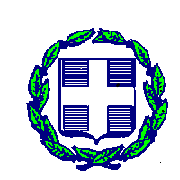 